NAME							ADM NO		DATE			GATITU MIXED SECONDARYGEOGRAPHY FORM TWOMID TERM EXAM TERM 2 YEAR 2014INSTRUCTIONS TO STUDENTSThis paper contains three full questionsEach question is 25 marks Answer TWO questions onlyQuestion oneGive any two natural causes of earthquakes	(2mks)					Name three characteristics of the rift valley lakes of Kenya	(3mks)State any two evidence that support the theory of the drifting of continents (2mks)Apart from Africa, name any two other continents that form the Gondwanaland (2mks)Name two fold mountains in Africa apart from Atlas Mountains (2mks)		       Differentiate between symmetrical and asymmetrical folds (2mks)			      Apart from symmetrical and asymmetrical folds, name other types of folds	(3mks)       With the aid of well labeled diagrams explain the formation of Fold Mountains   (4mks)Explain three positive effects of faulting on the physical & human environment.(3mks)What is vulcanicity (2mks)Identify two features formed through volcanic action   Question twoStudy the table below and answer questions that follow:-   (i) Using 1cm to represent 500 tons, draw a compound bar graph to represent the data. (7mks)	            (ii) Give two disadvantages and two advantages of using the method to represent statistical data. (4mks)(iii). Make two conclusions from the bar graph drawn above (2mks)Differentiate between direction and bearing (2mks)State three methods of locating places on a map (3mks)Explain four methods of representing relief on topographical maps (4mks)	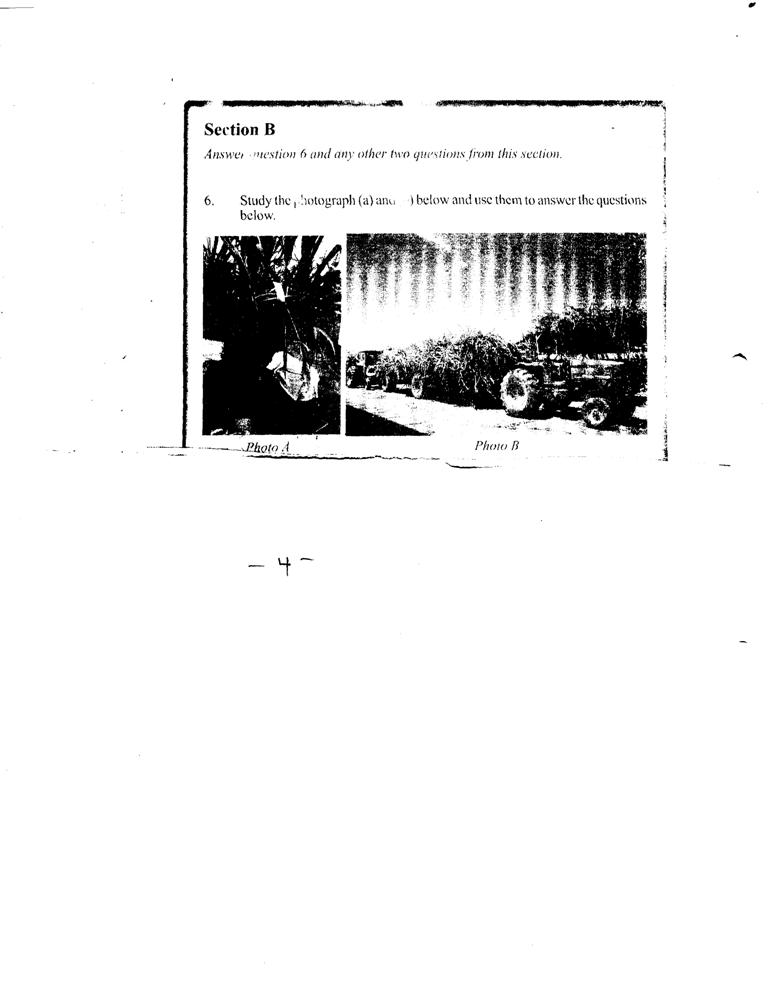 Name the type of photograph shown in the photo B above  (1mk)Name three human activities carried out in photographs (a) and (b) 	(3mks)Question threeState three methods used in mining	(3mks)						Name the mineral found in the following areas;- 	(3mks)				Magadi 										Mwandui Kasese  Describe the following factors influence mining of minerals (3mks)Technology										Quality of ore										Accessibility							Explain four problems facing the mining of Gold in South Africa (4mks)			List two leading to oil producing countries in the Middle East (2mks)				State three uses of petroleum (3mks)Students of Gatitu secondary school intend to undertake a field study of a mining areaState two objectives they would write down for the field study (2mks)			 List three preparations they would undertake before the actual field study (3mks)State two methods of recording data they will apply (2mks)	ALL THE BESTMR. MUHINDI SIR.CROP19781979198019811982COFFEETEAPYRETHRUMMAIZE1000750300500990700250450870650350550830700400600840600450350